от 22.06.2016                                                                                                                                     № 248О внесении изменений в постановление администрации муниципального образования Павловское Суздальского района Владимирской области от 25.03.2016 года № 129 «О реорганизации муниципальных бюджетных учреждений культуры»В соответствии с Федеральным законом от 06.10.2003 года № 131-ФЗ «Об общих принципах организации местного самоуправления в Российской Федерации», руководствуясь Уставом муниципального образования Павловское Суздальского района Владимирской области п о с т а н о в л я е т:Внести в постановление администрации муниципального образования Павловское Суздальского района Владимирской области от 25.03.2016 года № 129 «О реорганизации муниципальных бюджетных учреждений культуры» следующие изменения:1.1. В пункте 1 слова «в срок до 24.06.2016 года» заменить словами «в срок до 01.08.2016 года». 1.2. Пункт 4 отменить.2. Контроль за исполнением настоящего постановления возложить на и.о. заместителя главы администрации муниципального образования Павловское.3. Настоящее постановление вступает в силу со дня подписания и подлежит  размещению на официальном сайте администрации муниципального образования Павловское.Глава муниципального образования Павловское                                                                                                                               О.К. Гусева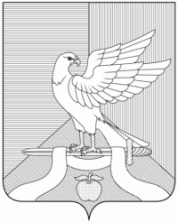 Администрация муниципального образования Павловское Суздальского района Владимирской областиП О С Т А Н О В Л Е Н И Е